Powered by                              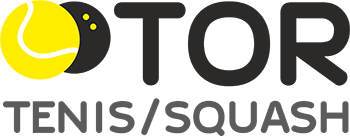 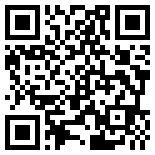 UMOWA - SZKOLENIENa przedostatniej i ostatniej stronie znajduje się regulamin współpracy- przeczytaj go uważnie!IMIĘ: ………………………………………………………………………………………………………………………………………………………….NAZWISKO: ……………………………………………………………………………………………………………………………………………….WIEK: ………………………………………………………………………………………………………………………………………………………...E-MAIL: ……………………………………………………………………………………………………………………………………………………..TELEFON: …………………………………………………………………………………………………………………………………………………..Czy masz jakieś przeciwwskazania do aktywności fizycznej tenis/squash (wydane przez lekarza), jeśli tak to opisz je?…………………………………………………………………………………………………………………………………………………………………………………………………………………………………………………………………………………………………………………………………………………..…………………………………………………………………………………………………………………………………………………………………………………………………………………………………………………………………………………………………………………………………………………..Jak do mnie dotarłeś?Polecenie od znajomych/rodzinyWyszukiwarka Googlestrona www.tenis.mielec.plFacebookBaner reklamowyReklama GoogleInne, podaj …………………………………………..Regulamin współpracy z firmą Michał TorNiniejszy regulamin obowiązuje wszystkich współpracujących z trenerem.Przez pojęcia użyte w niniejszym regulaminie rozumie się:Trener – Michał Tor, ul. Solskiego 14/6, 39-300 Mielec, NIP 8171654971Klient - osoba korzystająca z usług trenera.§1 Stan zdrowia klientaKlient rozpoczynając współpracę, zobowiązany jest przejść badania okresowe i posiadać zaświadczenie o braku przeciwwskazań do wykonywania aktywności fizycznej wydane przez lekarza. Jeżeli podopieczny nie wykona ww. badań ponosi pełną odpowiedzialność za ewentualne szkody na własnym zdrowiu.Klient zobowiązany jest nie ukrywać swojego prawdziwego stanu zdrowia.W przypadku nagłego pogorszenia się samopoczucia podczas treningu, klient zobowiązany jest natychmiast poinformować o tym trenera.Każdy wysiłek fizyczny niesie za sobą ryzyko doznania kontuzji. Trener dołoży wszelkich starań, aby zminimalizować to ryzyko. Trener nie ponosi odpowiedzialności za ewentualny uszczerbek na zdrowiu.§2 Cel współpracyPrzed rozpoczęciem współpracy klient zobowiązany jest jasno sprecyzować swój cel współpracy oraz odpowiedzieć zgodnie z prawdą na wszelkie pytania zadane przez trenera.Klient zobowiązany dołożyć wszelkich starań, aby stosować się do zaleceń i planów wydanych przez trenera.Trener zastrzega sobie prawo do zakończenia współpracy w przypadku nagminnego nierealizowania treningów oraz niestosowania się do zaleceń i planów wydanych przez trenera.§3 Realizowanie treningów – zasady współpracyTrening trwa 55 min. Wpłata za treningi następuje z góry w danym miesiącu. Zawsze przed 1 spotkaniem( płatności online przez stronę www.tenis.mielec.pl l  lub na konto podane przez trenera lub gotówką u trenera Michał Tor.Wykupione lekcje mają ważność wyłącznie w wykupionym miesiącu( od 1 do ostatniego dnia miesiąca). Z możliwością zawieszenia na maksimum 7 dni( bez możliwości przedłużenia)Odwołanie treningu indywidualnego możliwe jest do 72 godzin przed zaplanowanym treningiem( wyłącznie sms-em). Jeżeli zgłoszenie odwołania nastąpi przed tym terminem lub klient nie pojawi się w ogóle na umówioną godzinę, trening uznaje się jako zrealizowany. W przypadku lekcji grupowych, nie można anulować lekcji.Wykupione szkolenie jest imienne i może być wykorzystywane tylko przez osobę na którą zostało wykupione. W przypadku choroby uczestnika zajęć lub nieobecności spowodowanej wypadkiem losowym koszty szkolenia nie są zwracane.W przypadku spóźnienia trening zostaje skrócony o czas spóźnienia.Treningi odbywają się w temperaturze minimum od 10 stopni Celsjusza – do max 35 stopni Celsjusza w cieniu.W przypadku deszczu trener informuje zawodników czy trening może się odbyć lub przenosi zajęcia do Sali gimnastycznej w szkole podstawowej nr 6 w Mielcu.Oświadczam, iż nie istnieją przeciwskazania zdrowotne do mojego uczestnictwa/ uczestnictwa mojego dziecka w zajęciach ruchowych tenisa oraz przyjmuję odpowiedzialność za ewentualne negatywne skutki zdrowotne wynikające z mojego uczestnictwa/ uczestnictwa w zajęciach przez moje dziecko. Treningi odbywają się w określonych przez trenera miejscach po wcześniejszym uzgodnieniu.Na treningu obowiązuje strój sportowy: obuwie sportowe, sportowa koszulka, spodnie dresowe, w przypadku niesprzyjającej aury także sportowa bluza. Podczas treningu należy zdjąć biżuterię, a w przypadku długich włosów związać je. Klient może zrezygnować z dalszej współpracy, powiadamiając o tym trenera nie później niż miesiąc przed planowanym zakończeniem współpracy. Opłata za niewykorzystany karnet nie podlega zwrotowi.Trener może w dowolnym momencie zrezygnować z dalszej współpracy, powiadamiając o tym klienta. Jeśli klient w lekceważący sposób podchodzi do: treningów( częste odwoływanie treningów, brak zaangażowania), trenera, uczestników. Opłata za niewykorzystane treningi zostanie zwrócona do 14dni od daty poinformowania klienta/ rodzica.§4 Postanowienia końcoweTrener ze swojej strony dołoży wszelkich starań, aby podopieczny uzyskał pożądane efekty, jednak nie gwarantuje 100% ich uzyskania. Rozpoczęcie współpracy oznacza akceptację niniejszego regulaminu.Trener zastrzega sobie prawo do zmiany niniejszego regulaminu. O powstałych zmianach poinformuje klienta oraz opublikuje na stronie www.tenis.mielec.plOświadczam, że przedstawione przeze mnie informacje są zgodne z prawdą. Jestem świadom(a), że przedstawienie nieprawdy lub zatajenie ważnych informacji spowoduje brak efektów współpracy z trenerem lub będzie skutkować bardzo niewielkimi efektami. Zdaję sobie sprawę, że niestosowanie się do wskazań trenera nie przyniesie oczekiwanych przeze mnie rezultatów.Akceptuję regulamin współpracy oraz oświadczam, że nie występują u mnie medyczne przeciwwskazania uniemożliwiające odbywanie treningów indywidualnych z trenerem.…………………………………………………………………………………………….(data i podpis)Zgodnie z art. 13 ust. 1 Rozporządzenia Parlamentu Europejskiego i Rady (UE) 2016/679 z dnia 27 kwietnia 2016 roku w sprawie ochrony osób fizycznych w związku z przetwarzaniem danych osobowych i w sprawie swobodnego przepływu takich danych oraz uchylenia dyrektywy 95/46/WE (zwane dalej: RODO) informuję, że:Administratorem Pana/Pani danych osobowych jest firma Michał Tor (zwany dalej „Michał Tor”) z siedzibą:  ul. Solskiego 14/6 39-300 Mielec NIP: 817-165-49-71.2)	Michał Tor  dysponuje  Pana/Pani  danymi  osobowymi  zawartej  w  niniejszej  ankiecie  personalnej.Podanie danych osobowych jest dobrowolne, ale niezbędne w celu świadczenia usług przez Michała Tora.Pana/ Pani dane osobowe nie będą udostępniane innym podmiotom za wyjątkiem prawnie uzasadnionych  sytuacji, na żądanie uprawnionych sądów, organów instytucji.5)	Podane przez Pana/Panią dane osobowe nie będą przekazywane do państwa trzeciego.Pana/ Pani dane osobowe będą przechowywane przez okres trwania współpracy z Michałem Torem jak i po jej zakończeniu.Z zastrzeżeniem ograniczeń wynikających z RODO i innych przepisów prawa, posiada Pan/ Pani prawo dostępu do treści swoich danych osobowych oraz prawo ich sprostowania, usunięcia, ograniczenia przetwarzania, prawo do przenoszenia danych osobowych, prawo wniesienia sprzeciwu, a także prawo do cofnięcia zgody w dowolnym momencie.Wyrażam zgodę na przetwarzanie danych osobowych na potrzeby realizacji usług przez firmę Michał Tor………………………………………………………………………………………….(data i podpis)